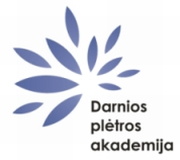 PARAIŠKA Lietuvos nekilnojamojo turto plėtros asociacijos rengiamam geriausio nekilnojamojo turto projekto konkursui „UŽ DARNIĄ PLĖTRĄ“1. Projekto pavadinimas:  2. Projektą teikiančio dalyvio (vystytojo) pavadinimas:3. Projektuotojas / Projekto vadovas: 4. Statytojas (-ai): 5. Statinio statybos rangovas: 6. Statinio paskirtis (gyvenamasis/komercinis/visuomeninis/daugiafunkcis/konversija/ pramonės/ sandėliavimo/ “Ateities“): 6.1 Statinio patalpų paskirtis (gyvenamoji, poilsio, svečių namai, kūrybinės dirbtuvės, prekybinė, biurų, gamybinės, pramoninės, sandėliavimo, kt.)7. Projekto vieta:Adresas – Miestas –(pateikiamas miesto žemėlapis su pažymėta objekto vieta jame).8. Projekto laikas:Pradžia (statybų pradžia) -Pabaiga (kada užregistruotas 100 proc. statybų baigtumas) -9. Projekto vizualinė informacija: Nuotraukos įkeliamos į paraiškos formą, Laiške prie paraiškos prisegamos arba atskira nuoroda atsiunčiamos 5-8 kokybiškos, pvz. 1920 X 1280 taškų formato nuotraukos, kurios bus skirtos projekto reprezentacijai informaciniuose šaltiniuose. 10. Pagrindiniai statinio energetinio efektyvumo rodikliai: Pateikiamas pastato / pastatų energinio naudingumo sertifikatas su jo priedais (Pastato energijos sąnaudų skaičiavimo rezultatais; Priemonių pastato energiniams naudingumui gerinti įvertinimas; Pastato būklės duomenys). Taip pat pageidautina paminėti Pastato energinio naudingumo sertifikate tiesiogiai neatsispindimus architektūrinius erdvinius sprendimus, inžinerines sistemas, tausojančias išteklius, energiją, formuojančius patalpų šiluminį, vėdinimo ir apšvietimo komfortą.Pateikiami pastato naudojimo išteklių (elektros, šilumos, vandens) sąnaudos kas mėnesį, ne mažiau kaip 4-iems nuosekliems šildymo sezono mėnesiams (pvz. lapkričiui, gruodžiui, sausiui, vasariui arba gruodžiui, sausiui, vasariui, kovui).11. Skaitmeninės statybos (BIM) apimtis projekte:Nurodyti ar naudotos skaitmeninės statybos technologijos, kokiose projekto dalyse, jų integralumo, brandumo, detalumo lygis.12. Projekto santykis su aplinka:pažymėti pagrindinius projekto privalumus (objekto tūrinis - erdvinis sprendimas, nurodyti kokie principai taikyti – kontrasto ar harmonijos; sklypo sutvarkymas: bendro naudojimo poilsio aikštelės, parkavimo vietos, dviračių vietos, elektromobilių krovimo stotelės, želdiniai; atstumai iki pagrindinių miesto sociokultūrinių, transporto infrastruktūros objektų); paminėti teritorijos, kurioje yra pristatomas projektas, tolimesnę vystymo perspektyvą (pagal miesto bendrąjį planą, kitų vystytojų planus šioje teritorijoje), projekto tvaraus santykio su aplinka įvertinimas (pvz. BREEM, LEED ir pan. sertifikatas), kita.13. Projekto santykis su bendruomene:esamos bendruomenės ir naujakurių supažindinimas su projektu; paminėti vystytojo indėlį formuojant naują vietos bendruomenę (bendros šventės, renginiai, sveikinimai įkurtuvių proga, ir t.t.), tolesnio kontakto su naujakuriais palaikymas (jeigu yra).14. Projekto ekonominiai rodikliai:Bendros investicijos į projektą (be PVM, EUR)Investicijų į viešąją infrastruktūrą dalis (be PVM, EUR)Koks parduodamas arba naudingas nuomai pastato/pastatų plotas (išskyrus parkavimo bei pagalbines patalpas), m2 -  ; Koks butų plotas (m2) ir skaičius (vnt.) -Komercinių patalpų (m2) ir skaičius (vnt.) -Parkavimo vietų skaičius, vnt. – Patalpų (butų ir komercinių patalpų) pardavimų/nuomos pradžia, data –  Kokia butų dalis parduota (m2) ir kokia faktinė vidutinė pardavimo kaina (su PVM, EUR) -Kokia komercinių patalpų dalis išnuomota (m2) - Kokia komercinių patalpų faktinė vidutinė nuomos kaina (be PVM, EUR už 1 kv.m/mėn ) - Kokie komercinių patalpų faktiniai komunaliniai ir aptarnavimo mokesčiai (be PVM, EUR už 1 kv.m/mėn ) - Tipinis aukšto (-ų) planas ir sklypo planas    (laiške prie paraiškos prisegamas pdf arba jpg formatu).15. Trumpas objekto aprašymas, skirtas naudoti žiniasklaidos priemonėse ir kitai viešai komunikacijai (iki 1500 ženklų su tarpais) 16. Asmuo kontaktams: VardasPavardė Telefonas / mob. telefonasEl. pašto adresas Projekto interneto svetainė (jeigu yra):*Jei paraiškos prieduose ar paraiškoje pateikiama, dalyvio nuomone, konfidenciali informacija, prašome tai įvardinti. Jei informacija reikalinga vertinimui, ji bus suteikta tik konkurso komisijai, tačiau  nebus viešinama tinklalapyje ir / ar spaudoje. Prašome konfidencialios informacijos neįtraukti į objektų aprašymus, kurie reikalingi konkurso dalyvio pristatymui viešojoje erdvėje (tinklalapyje, spaudoje ir pan.) 